Всероссийская социальная компания «Без вас не получится!»Данные официальной статистики аварийности с участием детей свидетельствуют:1. Каждое 10-е ДТП с детьми-пассажирами произошло из-за выезда на полосу, предназначенную для встречного движения, или обгона.2. Каждое 10-е ДТП, в котором погиб ребёнок произошло из-за превышения скорости или несоответствия скорости конкретным условиям движения.3. Каждый 10-й ребенок погибает в ДТП при выезде на полосу, предназначенную для встречного движения.4. Вероятность гибели ребёнка в ДТП на полосе, предназначенной для  встречного движения, без использования средств пассивной безопасности увеличивается в 3 раза.5. Вероятность гибели	ребёнка в ДТП при превышении скорости без использования средств пассивной безопасности увеличивается в 2 раза.
Цель компании – донести до родителей, водителей важность соблюдения ПДД, правил перевозки детей в транспортных средствах, отказа от выполнения опасных маневров на дороге. Не будьте равнодушными по отношению к своим близким!Узнайте о всех правилах безопасности юного пассажира!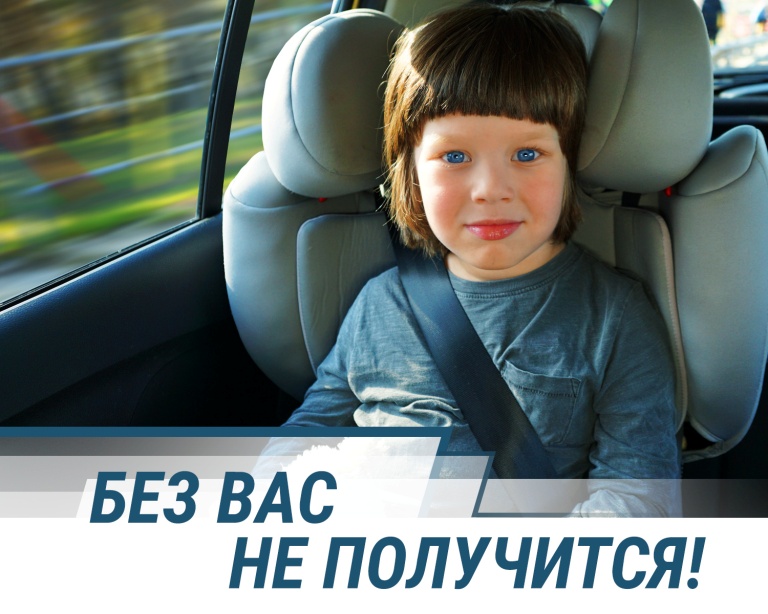 #gibdd #бездтп #детипассажиры #непревышай #необгоняй #автокресло #chelgai74